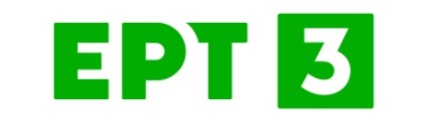 ΤΡΟΠΟΠΟΙΗΣΗ ΠΡΟΓΡΑΜΜΑΤΟΣΠαρασκευή 06/05/2219:00 ΣΥΝΤΟΜΟ ΔΕΛΤΙΟ ΕΙΔΗΣΕΩΝ19:15| A1 HANDBALL (Z)Οι τελικοί του πρωταθλήματος της Α1 Χάντμπολ Ανδρών 2021-22 είναι στην ΕΡΤ. ΑΕΚ και Ολυμπιακός/Όμιλος Ξυνή διασταυρώνουν τα ξίφη τους για να γίνουν οι πρωταθλητές της δύσκολης φετινής χρονιάς και να γράψουν το όνομα τους με χρυσά γράμματα στο βιβλίο της ιστορίας της ελληνικής χειροσφαίρισης. Ο τίτλος κρίνεται στις 3 νίκες και όλοι οι συναρπαστικοί αγώνες θα διεξαχθούν στο κλειστό γυμναστήριο Κανήθου "Τάσος Καμπούρης" στη Χαλκίδα.1ος ΤΕΛΙΚΟΣ ΑΕΚ- ΟΛΥΜΠΙΑΚΟΣ21:15| ΕΝΘΕΤΟ-ΜΝΗΜΕΣ ΓΗΠΕΔΩΝ [Ε]21:30| ΤΑΞΙΔΙ ΣΤΗΝ ΙΤΑΛΙΑ [Ε] Κατάλληλο για άτομα άνω των 8 ετών[HIDDEN ITALY]Επεισόδιο 10o: Οι επαρχίες της Σικελίας [Val di Noto]………………………………..(Δεν θα προβληθούν τα ξένα ντοκιμαντέρ)